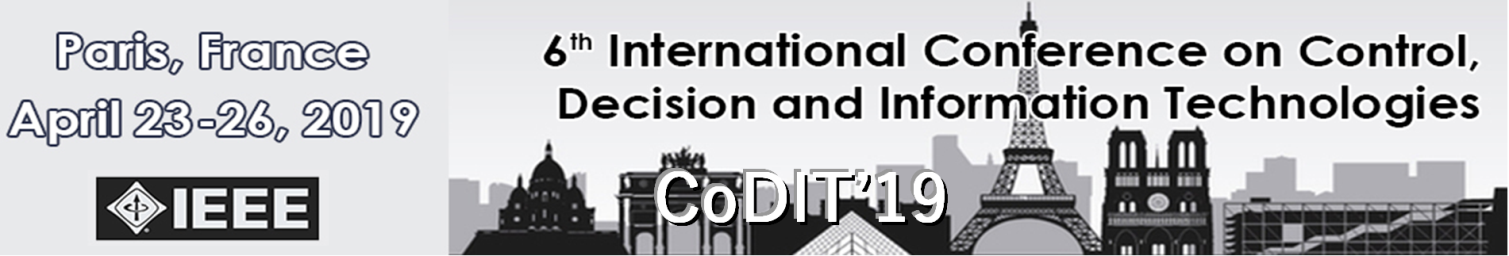 CALL FOR PAPERS SPECIAL SESSION ON“Special Session Title”for CODIT’19April 23-26, 2019 – Paris, FranceSession Co-Chairs :Prof. Maria Pia Fanti, Polytechnic of Bari, Italy Prof. Francis Rousseaux,  Université de Reims, FranceProf. Enrique H. Viedma, University of Granada, SpainSession descriptionThis special session deals with the problem of ………………………………………………………………………………………… …………………………………………………………………………………………………………………………………………………………………………………………………………………………………………………………………………………………………………The goal is to…………………………………………………………………………………………………………………………………………… …………………………………………………………………………………………………………………………………………………………………………………………………………………………………………………………………………………………………………The topics of interest include, but are not limited to:  ………SUBMISSIONPapers must be submitted electronically for peer review through PaperCept by December 05, 2018: http://controls.papercept.net/conferences/scripts/start.pl. In PaperCept, click on the CoDIT 2019 link “Submit a Contribution to CoDIT'19” and follow the steps. All papers must be written in English and should describe original work. The length of the paper is limited to a maximum of 6 pages (in the standard IEEE conference double column format). DEADLINESDecember 05, 2018: deadline for paper submissionFebruary 08, 2019: notification of acceptance/rejectFebruary 28, 2019: deadline for final paper and registration.